ГКОУ РД «Караузекская СОШ» ЦОДОУ ЗОЖЧитайте в номере: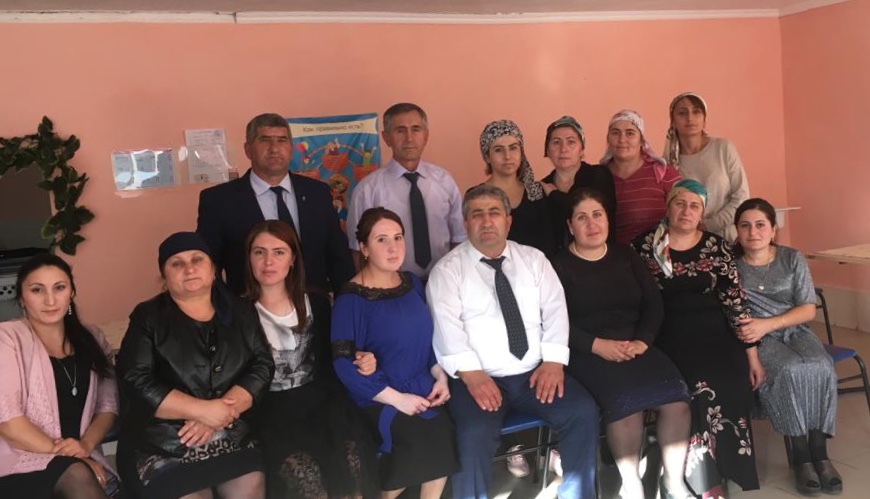 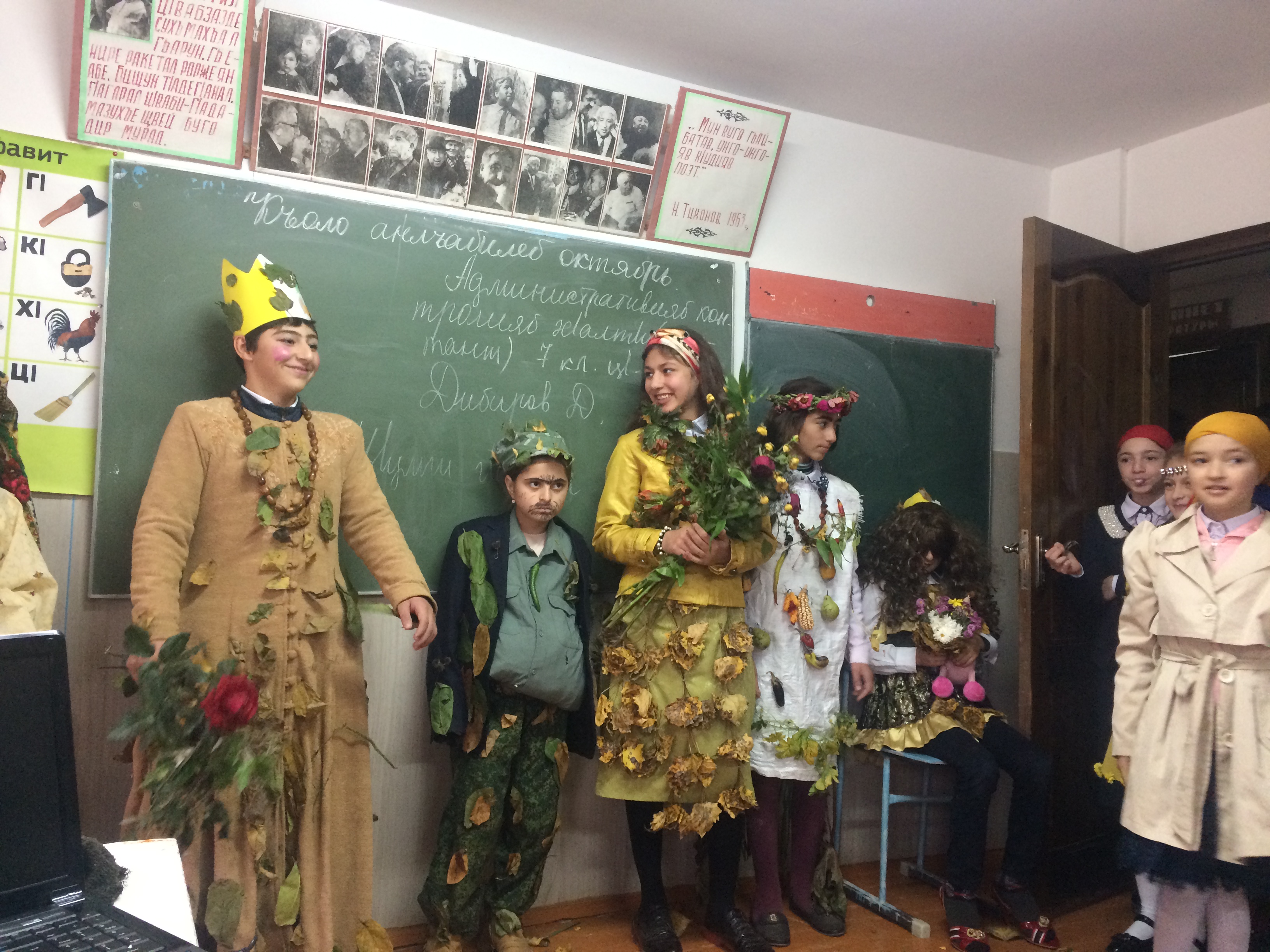 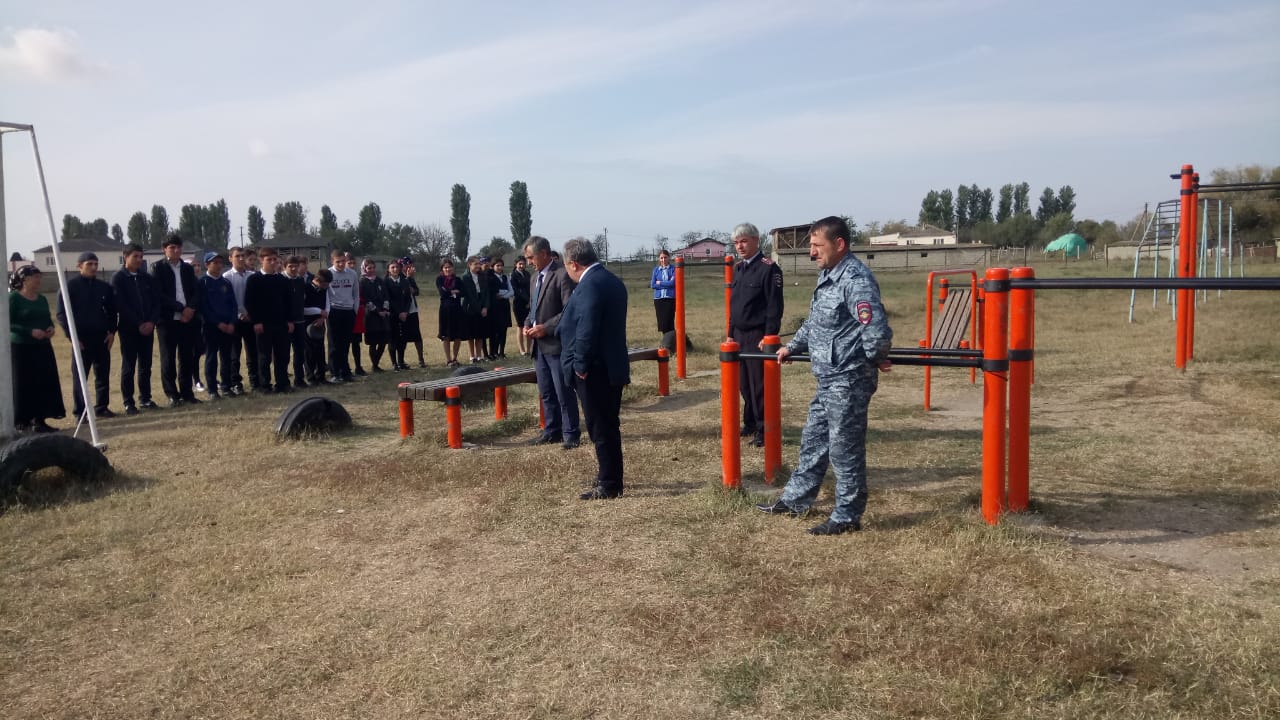 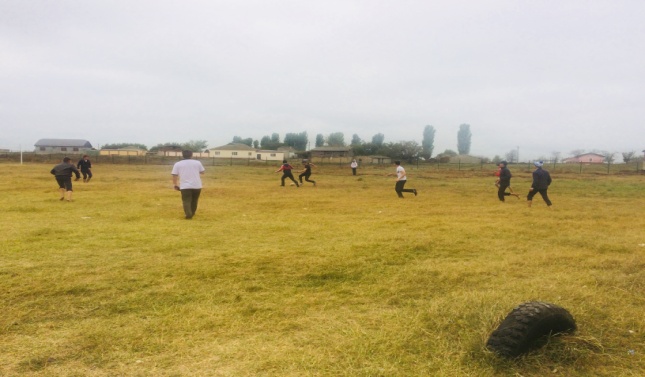 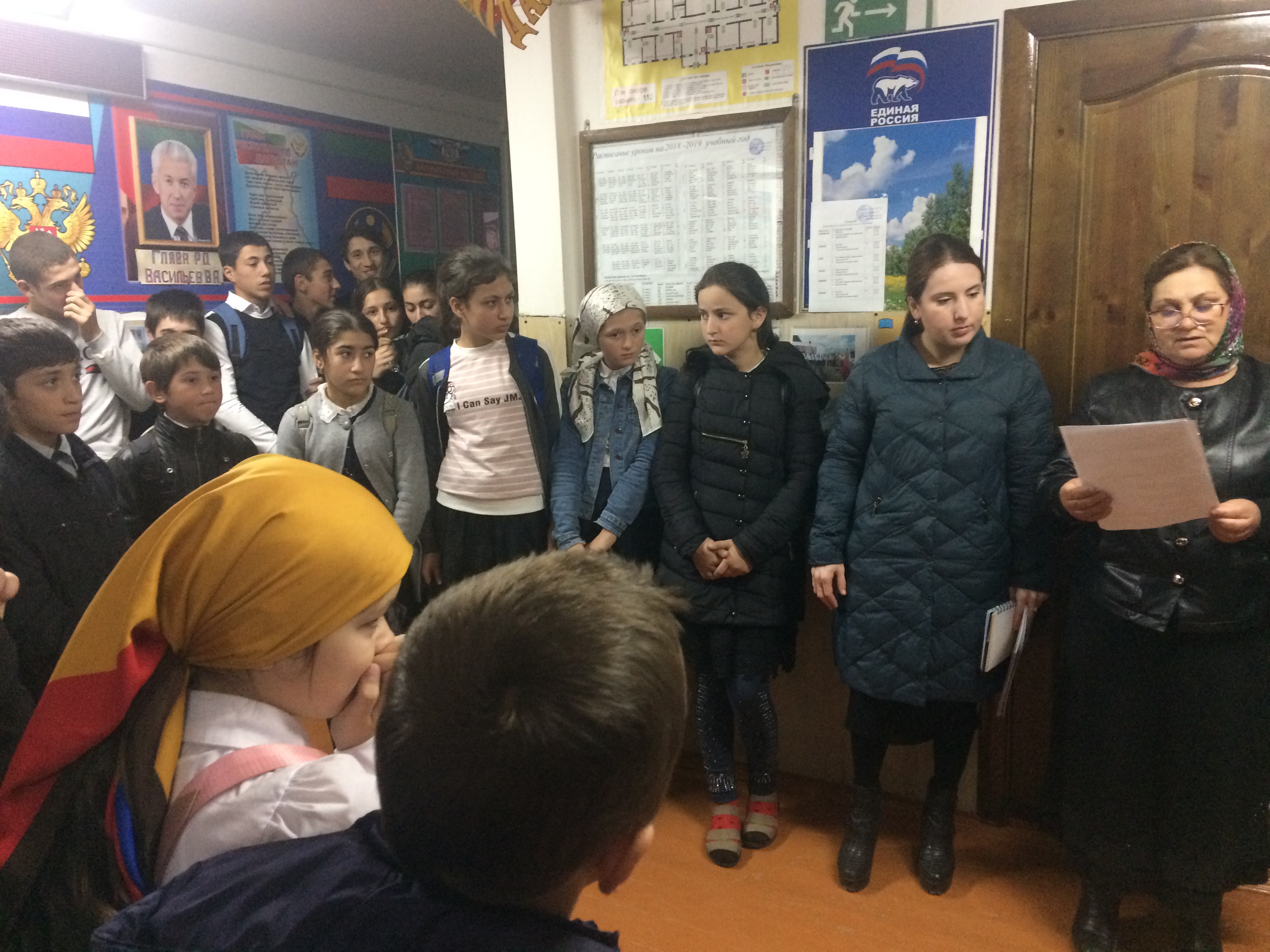 Концерт ко Дню учителя « С любовью к Вам, Учителя!»	5 октября 2018г. в ГКОУ РД «Караузекская СОШ» была проведена торжественная линейка, посвященная празднику «День учителя».  	На линейке присутствовали гости, учащиеся к учителя. Учащиеся подготовили небольшой концерт для преподавателей, также выступили с поздравительной речью общественность села. В этот же день состоялся семинар учителей ОБЖ и физической культуры. Присутствовали около 50 человек. Они посетили открытые уроки и в целом остались довольными. После семинара был организован торжественный обед. 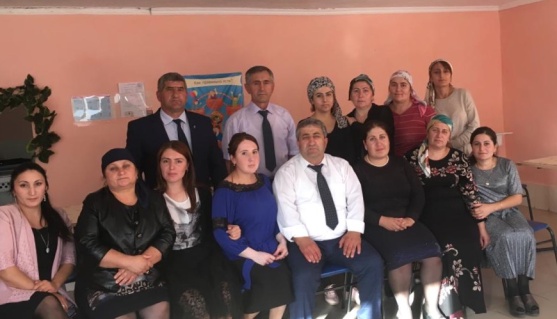 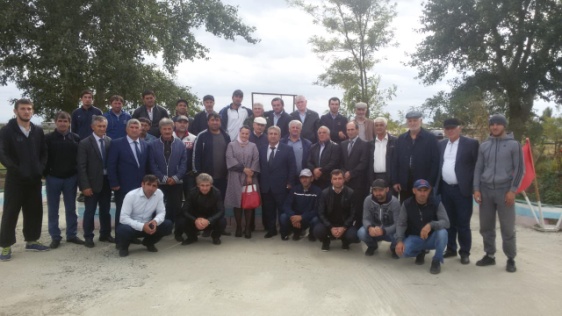 Праздник «Золотая осень».С 18 по 26 октября 2018 года в ГКОУ РД “Караузекская  СОШ” в рамках праздника “Золотая осень” состоялись следующие конкурсы:-Осенний костюм- Осенние блюда-Сочинение об осени-Рисунок об осени-Осенние поделки-Стихи об осени.Конкурсы прошли очень весело и интересно. Ребята продемонстрировали свои  осенние наряды, читали стихи об осени, приготовили блюда и подготовили оригинальные поделки.Жюри конкурса определили победителей. Сочинение: 1 место – 3; 5; 10 классы Осенние поделки: начальные классы - 1 место - 4 класс ; среди 5-8 классов 1 место -  занял 7 класс. Осенние рисунки:  1 место – 2; 4; 8; 10 классыОсенние блюда: 1 место – 2-5; 8; 10 классы Костюмы: 1 место – 2-4; 6; 8; 10 классы Стихи об осени: 1 место – 2; 5; 10 классыПобедителям были вручены грамоты.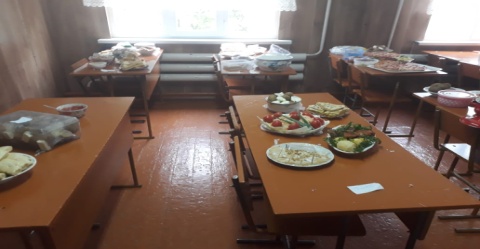 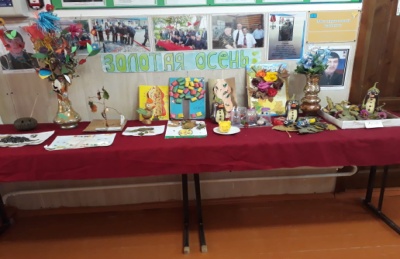 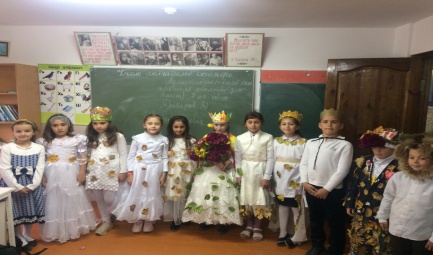 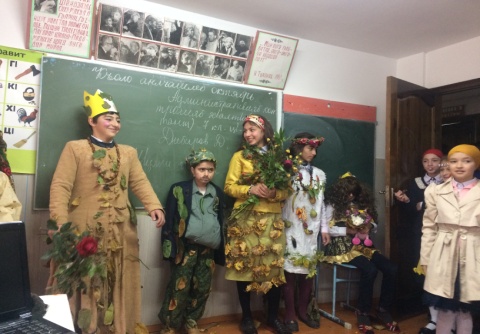 Футбольная встреча,  посвященная Международному дню ООН11 октября 2018г. была проведена футбольная встреча между командами «Динамо» составленная из учащихся 10 класса и «Юность» составленная из учащихся 6-8 классов. Это футбольная встреча была посвящена Международному дню ООН. Два тайма между этими командами шла упорная борьба за победу. Но молодежная сборная, которая готовилась к первенству ТУО,  была подготовлена лучше и обыграла учащихся 10 класса со счетом 5:1. Отличились: с команды «Юность» - Исаев Гаджимурад (2), Нажмудинов Махач (2), Магомедов Али (1), а с команды «Динамо» - Магомедов Рамазан (1). Игра была напряженная, захватывающая и интересная. Футбол был организован под руководством  зам.директора по ВР  Нажмудиновой З.А.  и учителем физкультуры Нажмудинова К.И. 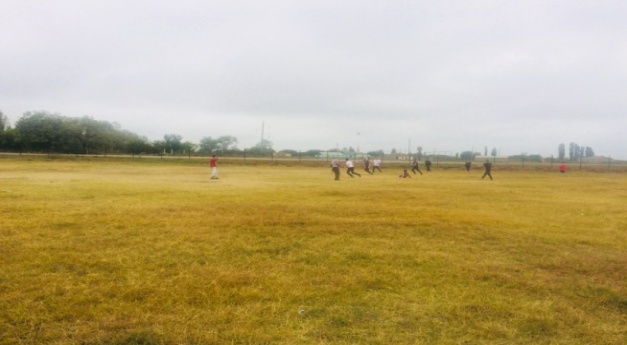 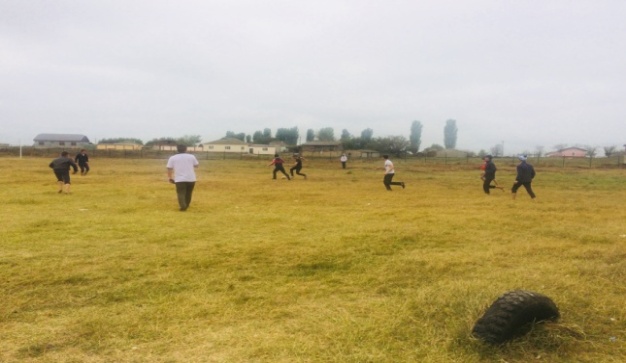 Учение по пожарной безопасности»	23 октября 2018г. в ГКОУ «Караузекская СОШ» вместе с администрацией школы,  инспектором ПДН  ОМВД РФ по Бабаюртовскому району  капитаном полиции Ибрагимовым А.И.  и старшим УУП ОМВД РФ по Бабаюртовскому району майором полиции Тажудиновым А.И. было проведено учение по пожарной безопасности. Затем состоялось обсуждение об итогах учения с пед. коллективом.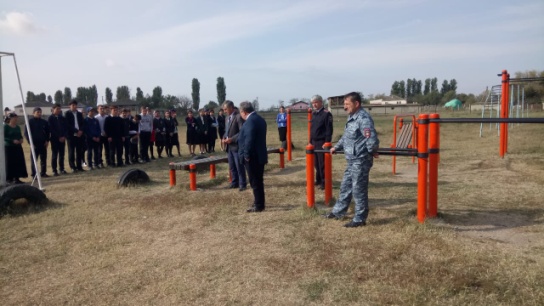 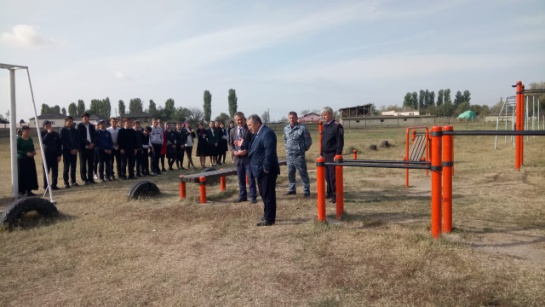 Линейка,  посвященная 1-й четверти30.10.2018г. в ГКОУ РД «Караузекская СОШ» была проведена линейка, посвященная к концу 1-й четверти. На линейке присутствовали Зам.директора, учителя и учащиеся.	Зам. директора по ВР  Нажмудинова З.А. выступила с поздравительной речью и поблагодарила учащихся за активное участие в мероприятиях и в конкурсах.	Зам. директора по УВР Магомедова Р.А. наградила учащихся грамотами  за отличные успехи в учебе  и занявших призовые места в конкурсе «Золотая осень».  А также зачитала имена отличников за 1 четверть. 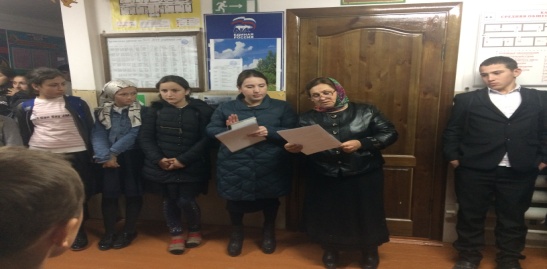 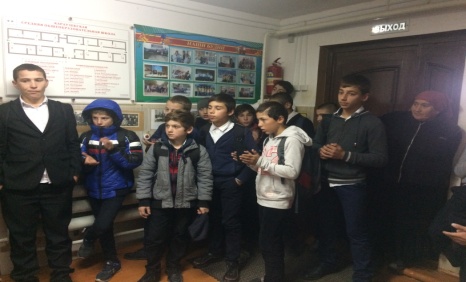 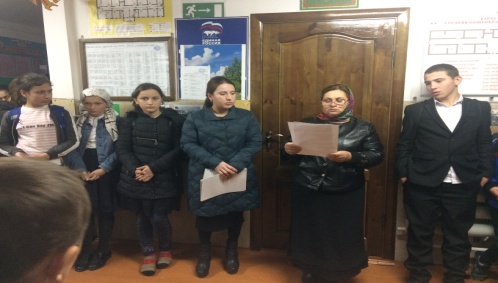                                                         Электронная почта редактора газеты - NAZHMUDINOVA2018@BK.RU Главный редактор: Зам. директора по ВР Нажмудинова З.А. 